 Задание на 15.04 «Технические измерения для гр. Сл-19 по.Уважаемые студенты, для выполнения дальнейших практических заданий необходимо обязательно познакомиться с теоретической частью по теме: ПОСАДКИПрочитайте всю теоретическую часть, посмотрите графику посадок ( отверстия и вала).Определение характера соединения по обозначению посадкиТеоретическая часть.Посадка-характер соединения деталей (вала и отверстия), определяемый величиной получающихся в нем зазоров или натягов.Зазор S - разность размеров отверстия и вала, если размер отверстия больше размера вала. Зазор обеспечивает возможность свободного перемещения «соединяемых деталей».Натяг N — разность размеров вала и отверстия до сборки, если размер вала больше размера отверстия. Натяг обеспечивает взаимную неподвижность деталей после сборки.Посадка с зазором - посадка, при которой гарантируется зазор в соединении (поле допуска отверстия расположено выше поля допуска вала или нижняя граница поля допуска отверстия совпадает с верхней границей поля допуска вала).Такие посадки назначаются для подвижных соединений.Посадка с натягом - посадка, при которой гарантируется натяг в соединении (после допуска отверстия расположено выше поля допуска вала или нижняя граница поля допуска отверстия совпадает с нижней границей поля допуска вала).Такие посадки назначаются для неразъемных соединений.Переходная посадка - при которой в соединении может получиться, как натяг, так и зазор (после допусков отверстия и вала частично или полностью перекрывается). Натяг получается при наибольшем предельном размере вала и наименьшем предельном размере отверстия, а в случае наибольшего предельного размера отверстия и наименьшего предельного размера вала получается зазор.  Для большего понимания еще раз теоретический материал по посадкам, их расчет и графическое изображение полей допусков отверстия и вала.Вам необходимо – составить конспект и вычертить посадки в тетрадь!!!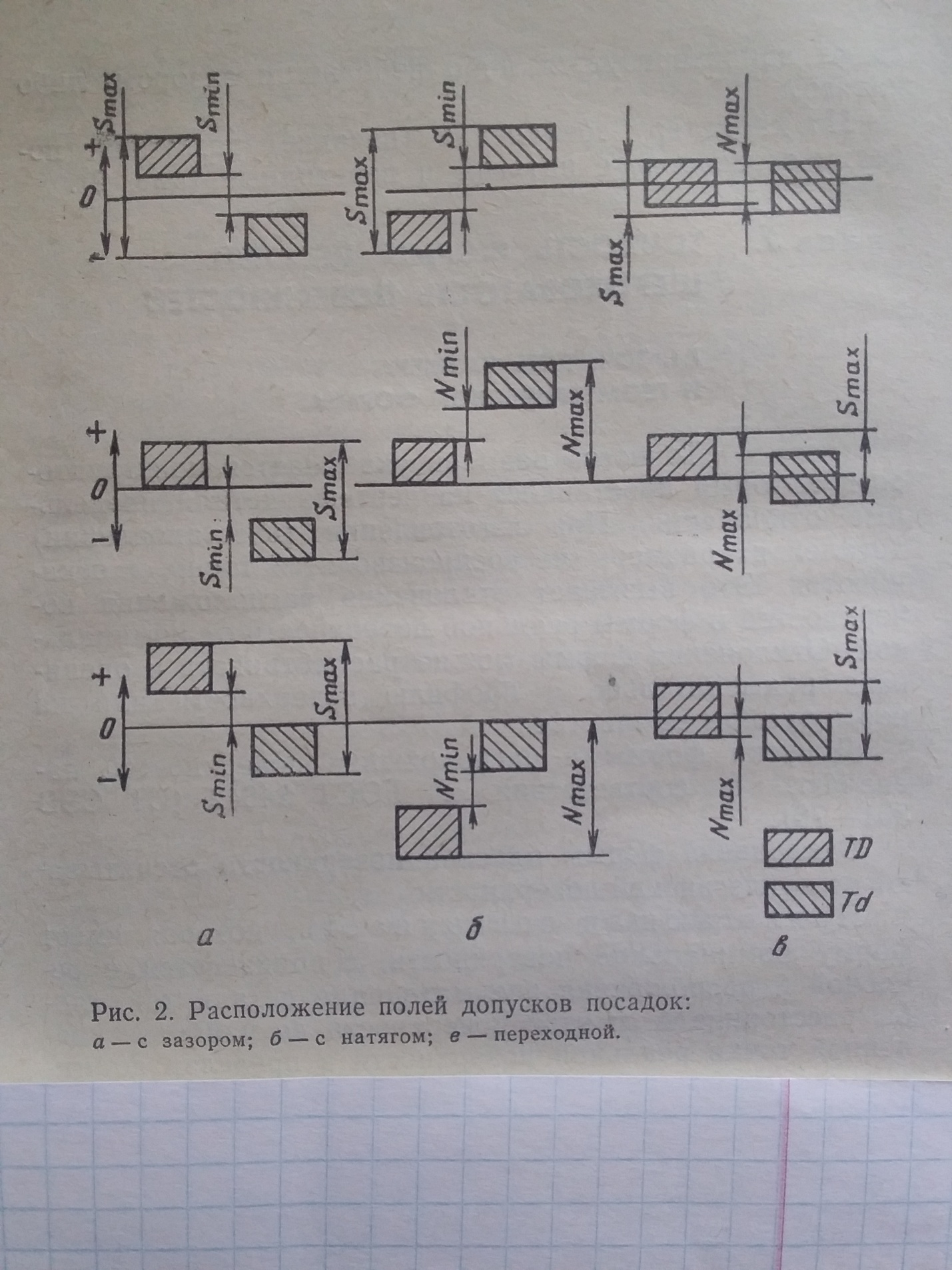 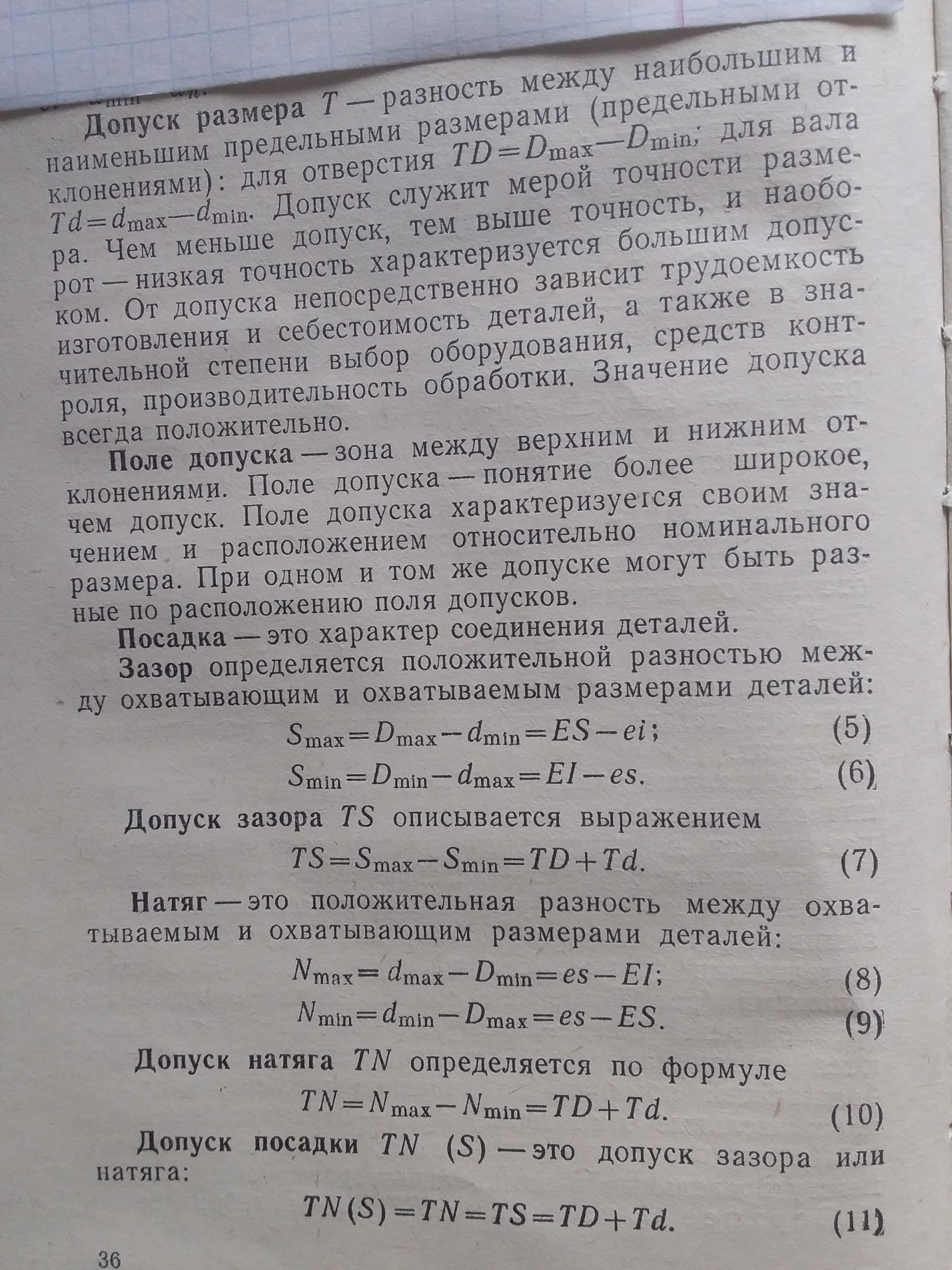 